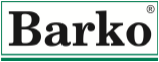   Jméno: …………………………………	Příjmení: …………………………………………...	 Datum narození:	….………………………………….  Bydliště:	………………………………………………………………………………………………………………………………………………………………...  Telefon/mobil  ……………………………………………………………   e-mail: ……………………………………………………………………………..  Vzdělání:  Praxe jako/délka praxe:  Skupiny ŘP:	…………………………………………………………………………	ŘP od roku:	………………………………………  Jazyky:  Kurzy:  Mám zájem o práci jako (napište pozici (pozice), o kterou (které) máte zájem se ucházet):  Provozovna (zaškrtněte provozovnu (provozovny), ve které (kterých) máte zájem pracovat):      Zastávka u Brna	   Rosice	  Brno	   Syrovice      Krumvíř	   Lomnice  	  Olešná (Nové Město na Moravě)	  Nástup možný od (napište termín vašeho nejdřívějšího možného nástupu):	…………………………………………………………………  Platový požadavek v hrubém:	………………………………………………Pozn.: Formulář vyplňte a zašlete na adresu uvedenou v hlavičce. Obálku označte textem „Personální oddělení“.
   Zaškrtnutím políčka uchazeč souhlasí se zpracováním (v elektronické nebo tištěné podobě) výše uvedených osobních údajů společností Barko, s.r.o., Nádražní 598, Zastávka 664 84, IČO: 25347837 i po skončení výběrového řízení za účelem případného budoucího oslovení s nabídkou na pracovní místo a to i případně jiné, než o které se aktuálně uchází či s informováním o vyhlášení dalšího výběrového řízení, a to po dobu 2 let. Neudělení tohoto souhlasu nemá žádný vliv na zařazení do tohoto výběrového řízení. Informace poskytované v souladu s čl. 13 GDPR v platném znění, naleznete na www.druhotnesuroviny.cz, v sekci ochrana osobních údajů. Poznámky uchazeče:	Datum a podpis:                      